	2. Поверхность, пленки, слоиПолучение и исследование мезоскопических гетероструктур на основе селенида висмута  Bi2Se3Н.А.Тулина1, А.Н. Россоленко1, И.М. Шмытько1, Н.Н. Колесников1,Д.Н. Борисенко1, В.В.Сироткин, И.Ю. Борисенко21 Институт физики твердого тела Российской академии наук Черноголовка, 2Институт проблем микроэлектроники и чистых веществ РАН, Черноголовкател: +7(496)52228393, факс: +7(496)522 8160, эл. почта: В работе исследуются  биполярные эффекты резистивных переключений (БЭРП) в структурах на основе Bi2Se3. Резистивные переключения в гетероструктурах на основе различных соединений - явление, которое сегодня интенсивно исследуется в нанотехнологии для получения элементов энергонезависимой `и двухтерминальной памяти нового поколения, которая освоит новые рубежи по размерам и скоростям передачи информации [1-4]. Изучение БЭРП в гетероструктурах на основе селенида висмута  Bi2Se3 интересно прежде всего с точки зрения наблюдения БЭРП в неоксидных соединениях. Впервые получены диодные структуры и исследован БЭРП в мезоскопических структурах на основе Bi2Se3. Показано кардинальное различие резистивных переключений в  мезоскопических  структурах на основе наноструктуированных пленок Bi2Se3 и  монокристаллов в контактах точечного типа. В первом типе переключения можно отнести к интерфейсному эффекту и транспорт тока в таких переходах имеет диодных характер с Шоттки подобными барьерами в сильнолегированных полупроводниках. Во втором случае, неоднородное распределение электрического поля вблизи края контакта создает области с повышенной напряженностью, в которых происходит движение и перераспределение дефектов и изменение резистивных свойств всей структуры[5]. Рисунок 1.Примеры ВАХ мезоскопических структур Nb-BiSe-Ag, полученных методом фотолитографии. В правом верхнем углу микроструктура пленок Bi2Se3 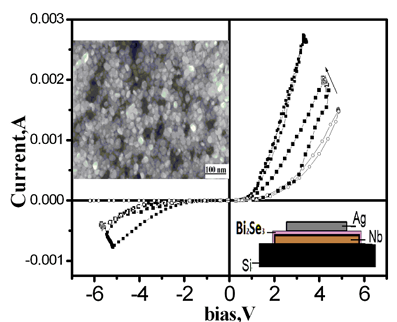 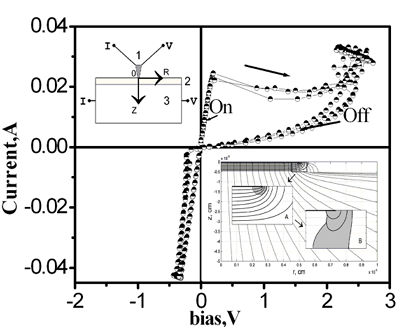 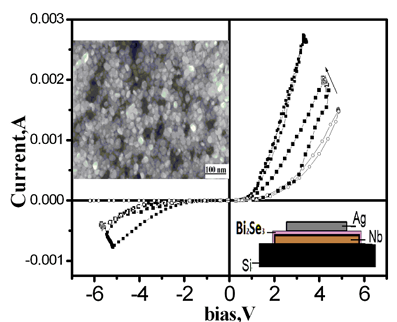 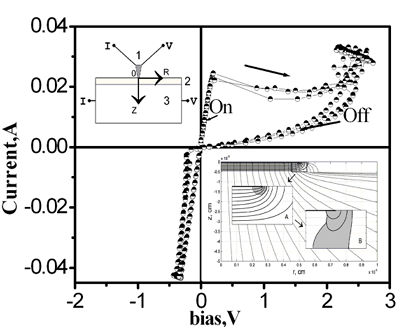 Рисунок 2. Пример ВАХ гетероструктуры на основе монокристаллического Bi2Se3, верхний электрод из Ag микроконтактного типа. В левом нижнем углу пример распределения эквипотенциальных и токовых линий  точечного контакта в состоянии Off и формирование проводящего канала в области интерфейса в On (расчет [5]).Литература[1] R Waser and M. Aono, Nature Materials 6, 833 (2007).[2]. Н.А.Тулина, УФН 177, 1231 (2007).[3] G.I.Meijer, Science 319, 1625 (2008).[4] Y.V. Pershin, M. D. Ventra, Advances in Physics 60, 145 (2011).[5] N. A. Tulina, V. V. Sirotkin et. al, Bulletin RAS, Physics 7, 265 (2013).